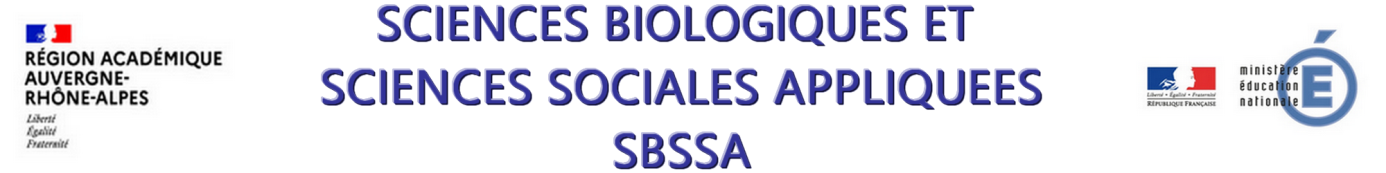 Rénovation bac pro ASSPPistes pédagogiquesMai 2022Groupe ressourcesVous trouverez dans ce document, les pistes pédagogiques proposées par le groupe ressources et les professeurs de biotechnologies et STMS qui ont participés à la formation académique « rénovation du bac pro ASSP » en avril/mai 2022. Ces pistes ont pour but de donner des idées de mise en œuvre des nouvelles compétences du référentiel et de faciliter l’apprentissage des nouveaux savoirs associés. Ces pistes de travail sont présentées par bloc, les compétences transversales étant placées dans le bloc dans lequel elles seront évaluées de façon certificative.Bloc 4 Réalisation d’actions d’éducation à la santé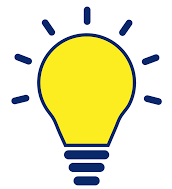 BLOC 4La nouveauté n’est pas totale, les sous-compétences de l’ancien référentiel deviennent des compétences qui sont déclinées en sous-compétences. Compétence C4: Réaliser des actions d’éducation à la santé pour un public ciblé et dans un contexte donnéCollaboration avec les structures locales pour mener des projets d’éducation à la santéPartenariat avec des associations Création d’un journal de bord comme dans le cadre d’un chef d’œuvreParticipation à une action d’éducation à la santé afin d’identifier les partenaires et les dispositifsCréation de stands de préventionParticipation aux campagnes nationalesCollaboration avec éducation santé Loire ou autres dispositifs (conférences, visites…)Création d’une banque de ressources documentaires (en lien avec C 3.2.6 classement des documents…)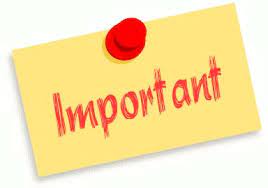 Attention travail en groupe ou en individuel des élèves ----------------------------------------------------------------------------------------------------------------------Evolution dans le bloc 4: Accent sur la mobilisation des compétences d’analyse, de conception, de rédaction Réalisation d’un port folio:IndividuelCollectif avec utilisation d’un logiciel libre de droit pour écriture à plusieurs mains Co-intervention avec français pour rédaction d’écrit sur vécu de PFMP, document d’exploitation de PFMP…Co-intervention avec maths pour mise en page Word